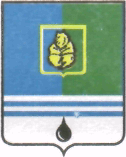                                      РЕШЕНИЕ                                   проектДУМЫ ГОРОДА КОГАЛЫМАХанты-Мансийского автономного округа - ЮгрыОт «___»________________20___г.                                                       №_______ Об итогах работы в период отопительногосезона 2014-2015 годов и о мероприятиях по подготовке объектов жилищно-коммунальногохозяйства города Когалыма к отопительному сезону 2015-2016 годовЗаслушав информацию об итогах работы в период отопительного сезона 2014-2015 годов и о запланированных мероприятиях по подготовке объектов жилищно-коммунального хозяйства города Когалыма к отопительному сезону 2015-2016 годов, Дума города Когалыма РЕШИЛА:1. Принять к сведению информацию об итогах работы в период отопительного сезона 2014-2015 годов и о мероприятиях по подготовке объектов жилищно-коммунального хозяйства города Когалыма к отопительному сезону 2015-2016 годов, согласно приложению к настоящему решению.2. Администрации города Когалыма обеспечить:2.1. Выполнение мероприятий по подготовке объектов жилищно-коммунального хозяйства и социальной сферы города Когалыма к работе в осенне-зимний период 2015-2016 годов, утверждённых постановлением Администрации города Когалыма от 25.03.2015 №824 «О подготовке объектов жилищно-коммунального хозяйства и социальной сферы города Когалыма к работе в осенне-зимний период 2015-2016 годов» (далее - Мероприятия);2.2. Предоставить в Думу города Когалыма информацию о ходе выполнения Мероприятий в сентябре 2015 года.3. Опубликовать настоящее решение и приложение к нему в газете «Когалымский вестник».Глава города Когалыма				                Н.Н.ПальчиковПриложениек решению Думыгорода Когалымаот    №ИНФОРМАЦИЯ об итогах работы в период отопительного сезона 2014-2015 годов ио мероприятиях по подготовке объектов жилищно-коммунального хозяйствагорода Когалыма к отопительному сезону 2015-2016 годовМероприятия по подготовке объектов ЖКХ города Когалыма к работе в осенне-зимний период 2014-2015 годов (далее – Мероприятия) были разработаны в марте 2014 года на общую сумму 116,6 млн.руб. и в апреле согласованы Департаментом ЖКК и энергетики и Службой жилищного и строительного надзора ХМАО-Югры.В период с июня по октябрь предприятиями жилищно-коммунального хозяйства города был выполнен основной комплекс работ на объектах электро-, тепло-, водоснабжения, водоотведения и в жилищном фонде города Когалыма, запланированный Мероприятиями.Своевременное исполнение Мероприятий по подготовке объектов ЖКХ города Когалыма к работе в осенне-зимний период 2014-2015 годов позволило  предприятиям коммунальной энергетики и организациям, обсуживающим жилищный фонд города Когалыма, получить паспорта готовности к работе в отопительный период 2014-2015 годов в сроки установленные законодательством. 15.10.2014 город Когалым получил паспорт готовности муниципального образования к осенне-зимнему периоду 2014-2015 годов (от 15.10.2014 №58-021-П).Отопительный период в дошкольных, общеобразовательных и медицинских учреждениях, а также  в жилищном фонде и на иных объектах города произведен с 01.09.2014 (постановления Администрации города Когалыма от 01.09.2014 №2219).В отопительный период 2014-2015 годов на инженерных сетях города Когалыма аварий зарегистрировано не было, имели место только технологические нарушения (144 нарушений):- по теплоснабжению – 54- по горячему водоснабжению – 14- по холодному водоснабжению – 0- по водоотведению - 76Причинами возникновения технологических нарушений на инженерных сетях  в основной своей массе являются изменения свойств материалов и естественный износ трубопроводов, в основном в левобережной части города Когалыма (деревянный жилфонд) на участках ветхих сетей, которые выполнены в надземном исполнении. Также имеют место случаи нарушения правил эксплуатации тепловых сетей со стороны других организаций (в основном при земляных работах). 	Следует отметить, что по сравнению с аналогичным периодом предыдущего года (2014 года) количество технологических нарушений на сетях тепло-, водоснабжения города сократилось на 46,5%.Сравнительная таблица количества технологических нарушений на инженерных сетях города Когалыма по годам:Анализ прошедшего отопительного периода 2014-2015 годов позволяет сделать вывод, что работа всех предприятий города Когалыма в полной мере обеспечила население, объекты социально-бытового назначения, а также иные объекты города Когалыма надежным и бесперебойным электро-, тело-, водоснабжением и водоотведением надлежащего качества.	При разработке Мероприятий по подготовке объектов жилищно-коммунального хозяйства города Когалыма к работе в осенне-зимний период 2015-2016 годов ( далее – Мероприятия 2015-2016 годов) были учтены все необходимые объемы работ по замене и реконструкции сетей тепло-, водо-, электроснабжения, водоотведения, а также реконструкции, модернизации, капитальному и текущему ремонту объектов коммунального хозяйства и жилищного фонда города Когалыма в рамках существующих объемов финансовых средств. Общий объем средств по Мероприятиям 2015-2016 годов составляет 71,0 млн.руб., из них:- средства бюджета города Когалыма – 0,3 млн.руб.;- средства бюджета округа  – 4,2 млн.руб.;- средства предприятий – 66,5 млн.руб.К исполнению запланированы следующие Мероприятия 2015-2016 годов:Данные Мероприятия 2015-2016 годов утверждены постановлением Администрации города Когалыма от 25.03.2015 №824 «О подготовке объектов жилищно-коммунального хозяйства и социальной сферы города Когалыма к работе в осенне-зимний период 2015-2016 годов», а также согласованы с Департаментом жилищно-коммунального комплекса и энергетики Ханты-Мансийского автономного округа-Югры и региональной Службой жилищного и строительного надзора.Исполнение запланированных Мероприятий 2015-2016 годов позволит предприятиям коммунального хозяйства города Когалыма продолжить надежное и бесперебойное снабжение потребителей коммунальными ресурсами и услугами в объеме необходимом для обеспечения нормальной жизнедеятельности города Когалыма._____________________№ п/пВид инженерных сетейКоличество технологических нарушений за отопительный период, шт.Количество технологических нарушений за отопительный период, шт.Процент снижения, %№ п/пВид инженерных сетей2014-2015 годов2015-2016 годовПроцент снижения, %1Теплоснабжение6454162Горячее водоснабжение3314583Холодное водоснабжение801004Водоотведение1276	ИТОГО:117144№п/пНаименование мероприятийЕд.изм.ПланСрок исполнения1Подготовка котельныхед.1101.09.20152Модернизация котельного оборудованияед.501.10.20153Текущий ремонт котельного оборудованияшт.24901.09.20154Подготовка центральных тепловых пунктов (ЦТП)ед301.09.20155Подготовка тепловых сетей (в 2-х трубном исполнении)км84,701.09.20156Замена ветхих тепловых сетей (в 2-х трубном исполнении)км0,3601.10.20157Подготовка газопроводовкм44,030.08.20158Подготовка водопроводных сетейкм128,201.09.20159Строительство водопроводных сетейкм0,17501.11.201510Замена ветхих водопроводных сетейкм0,7301.11.201511Подготовка канализационных сетейкм10601.09.201512Замена канализационных сетейкм0,501.11.201513Подготовка электрических сетейкм382,101.09.201514Текущий ремонт электрооборудования и электрических сетейшт.231501.10.201516Подготовка трансформаторных подстанцийшт.14401.10.201517Реконструкция КЛ-10 кВ ф.ф. Южная-21, Южная-22км1,201.10.201518Модернизация электрооборудования ОРУ-35кВ ПС-35/10кВ №21шт.201.10.201519Модернизация силовых трансформаторов 2550/10/0,4кВшт.201.10.201520Подготовка жилищного фондатыс.кв.м957,701.09.201521Пополнение аварийного запасамлн.руб.1,201.11.2015